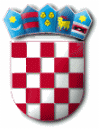 	  REPUBLIKA HRVATSKA OPĆINSKO IZBORNO POVJERENSTVO 	         OPĆINE PUNATOBAVIJESTo dežurstvu Općinskog izbornog povjerenstva Općine Punat tijekom postupka kandidiranja za članove vijeća nacionalnih manjina i izbora predstavnika nacionalnih manjina jedinica lokalne i područne (regionalne) samoupraveDana 6. i 7. travnja 2019. godine – od 10,00 do 14,00 sati organizira se dežurstvo za kandidiranje za članove vijeća nacionalnih manjina i izbora predstavnika nacionalnih manjina jedinica lokalne i područne (regionalne) samouprave na način da će Općinsko izborno povjerenstvo Općine Punat dežurati na telefonima 099/2115089 i 091/5858286.	          PREDSJEDNICA	Dubravka Srečec Fletko, v.r.